โครงการส่งเสริมสุขภาพและป้องกันโรคติดต่อในเด็กปฐมวัยของศูนย์พัฒนาเด็กเล็กองค์การบริหารส่วนตำบลนาโยงเหนือความสำคัญของโครงการ สถานการณ์ หลักการและเหตุผลเด็กปฐมวัยในศูนย์พัฒนาเด็กเล็กตำบลนาโยงเหนือ อายุระหว่าง 2 - ๖  ขวบ เป็นวัยที่มักจะมีปัญหาสุขภาพและโรคติดต่อซึ่งส่งผลต่อสุขภาพของเด็กปฐมวัยและจะมีปัญหาในระยะยาวต่อพัฒนาการทั้ง 4 ด้านซึ่งประกอบด้วย ด้านร่างกาย อารมณ์-จิตใจ สังคม และสติปัญญา หากไม่ได้รับการแก้ไขหรือดูแลเอาใจใส่อย่างถูกวิธีและต่อเนื่อง โดยเฉพาะสุขภาพเป็นปัจจัยที่สำคัญในการดำรงชีวิต ถ้าเด็กปฐมวัยมีสุขภาพดี จะเป็นพื้นฐานสำคัญต่อการพัฒนาคุณภาพชีวิตและการพัฒนาด้านสุขภาพอนามัยจะต้องได้รับการดูแลอย่างใกล้ชิดตั้งแต่วัยอายุระหว่าง 2-6 ขวบ  ซึ่งสอดคล้องกับจุดมุ่งหมายของหลักสูตรปฐมวัย พ.ศ.2560  ซึ่งมุ่งพัฒนาผู้เรียนให้สามารถพัฒนาคุณภาพชีวิตให้พร้อมที่จะเรียนรู้ในระดับที่สูงขึ้น ตามศักยภาพของเด็กปฐมวัยโดยผู้เรียนมีความรู้และทักษะพื้นฐานในการดำรงชีวิตทันต่อการเปลี่ยนแปลงให้ มีสุขภาพสมบูรณ์ ทั้งร่างกายและจิตใจสามารถครองชีวิตอย่างเป็นสุข
      ด้วยเหตุนี้ ศูนย์พัฒนาเด็กเล็กตำบลองค์การบริหารส่วนตำบลนาโยงเหนือ ได้ตระหนักและเห็นความสำคัญของปัญหานี้ จึงได้จัดทำโครงการส่งเสริมสุขภาพและป้องกันโรคติดต่อในเด็กปฐมวัย อายุ 2-6 ขวบ ขึ้น เพื่อส่งเสริมสุขภาพด้านต่างๆ และการป้องกันโรคติดต่อในเด็กปฐมวัยสถานการณ์/หลักการและเหตุผลเด็กปฐมวัยในศูนย์พัฒนาเด็กเล็กตำบลนาโยงเหนือ อายุระหว่าง 2 - ๖  ขวบ เป็นวัยที่มักจะมีปัญหาสุขภาพและโรคติดต่อซึ่งส่งผลต่อสุขภาพของเด็กปฐมวัยและจะมีปัญหาในระยะยาวต่อพัฒนาการทั้ง 4 ด้านซึ่งประกอบด้วย ด้านร่างกาย อารมณ์-จิตใจ สังคม และสติปัญญา หากไม่ได้รับการแก้ไขหรือดูแลเอาใจใส่อย่างถูกวิธีและต่อเนื่อง โดยเฉพาะสุขภาพเป็นปัจจัยที่สำคัญในการดำรงชีวิต ถ้าเด็กปฐมวัยมีสุขภาพดี จะเป็นพื้นฐานสำคัญต่อการพัฒนาคุณภาพชีวิตและการพัฒนาด้านสุขภาพอนามัยจะต้องได้รับการดูแลอย่างใกล้ชิดตั้งแต่วัยอายุระหว่าง 2-6 ขวบ  ซึ่งสอดคล้องกับจุดมุ่งหมายของหลักสูตรปฐมวัย พ.ศ.2560  ซึ่งมุ่งพัฒนาผู้เรียนให้สามารถพัฒนาคุณภาพชีวิตให้พร้อมที่จะเรียนรู้ในระดับที่สูงขึ้น ตามศักยภาพของเด็กปฐมวัยโดยผู้เรียนมีความรู้และทักษะพื้นฐานในการดำรงชีวิตทันต่อการเปลี่ยนแปลงให้ มีสุขภาพสมบูรณ์ ทั้งร่างกายและจิตใจสามารถครองชีวิตอย่างเป็นสุข
      ด้วยเหตุนี้ ศูนย์พัฒนาเด็กเล็กตำบลองค์การบริหารส่วนตำบลนาโยงเหนือ ได้ตระหนักและเห็นความสำคัญของปัญหานี้ จึงได้จัดทำโครงการส่งเสริมสุขภาพและป้องกันโรคติดต่อในเด็กปฐมวัย อายุ 2-6 ขวบ ขึ้น เพื่อส่งเสริมสุขภาพด้านต่างๆ และการป้องกันโรคติดต่อในเด็กปฐมวัยวัตถุประสงค์โครงการเพื่อให้เด็กปฐมวัยมีสุขภาพอนามัยแข็งแรงตามวัยปลอดภัยจากโรคติดต่อ 2. เพื่อให้ผู้ปกครองเด็กปฐมวัยและครู มีความรู้ความเข้าใจในการดูแล ส่งเสริมสุขภาพของเด็กปฐมวัยขณะอยู่บ้านและในศูนย์พัฒนาเด็กเล็ก 3. เพื่อให้ผู้ปกครองเด็กปฐมวัย ครู และผู้ที่เกี่ยวข้องมีความรู้ความเข้าใจในการดูแลป้องกันโรคติดต่อที่จะเกิดขึ้นกับเด็กปฐมวัยวิธีดำเนินการ (บรรยายเพิ่มเติม)1. ประชุมคณะกรรมการบริหารศูนย์ฯ คณะครูผู้ดูแลเด็กฯ และผู้ที่เกี่ยวข้อง เพื่อพิจารณารายละเอียด และแนวทางการจัดทำโครงการส่งเสริมสุขภาพและป้องกันโรคติดต่อในเด็กปฐมวัย   2. จัดทำแผนงาน/โครงการเพื่อขอรับการสนับสนุน
3. เสนอโครงการเพื่อขออนุมัติงบประมาณต่อคณะกรรมการกองทุนหลักประกันสุขภาพ อบต.นาโยงเหนือ4. ประชุมร่วมกันวางแผนงาน/ โครงการ / กิจกรรม   5. ดำเนินการตามแผนงาน/โครงการ/กิจกรรม   6. กิจกรรมดำเนินงาน       - กิจกรรมตรวจสุขภาพเด็กปฐมวัย จำนวน 40 คน - ชั่งน้ำหนัก วัดส่วนสูง ตรวจสุขภาพฟัน ตา หู ผิวหนังเสื้อผ้า มือ ปาก เท้า ฯลฯ
- ให้ความรู้และคำแนะนำแก่ ครูผู้ดูแลเด็ก และผู้ปกครองเด็กปฐมวัย เด็กที่มีปัญหาด้านสุขภาพแจ้งผลผู้ปกครองทราบ
- กิจกรรมสานสัมพันธ์ร่วมกันกำจัดเหาให้เด็กปฐมวัย ,ตรวจสุขภาพศีรษะและเส้นผมสาธิตการใช้แชมพูสมุนไพรกำจัดเหา
- กิจกรรมมือ ปาก เท้า สะอาดสุขภาพดี
- กิจกรรมรณรงค์ป้องกันและกำจัดลูกน้ำยุงลาย - กิจกรรมชีวิตปลอดภัยต้านโควิด -๑๙
- กิจกรรมอบรมให้ความรู้เกี่ยวกับการส่งเสริมสุขภาพและป้องกันโรคติดต่อในเด็กปฐมวัยแก่ผู้ปกครองจำนวน ๔๐  คน
7. เตรียมแบบบันทึกสุขภาพ     4.8 ประเมินและสรุปผลการดำเนินโครงการเพื่อรายงานผลการดำเนินโครงการผลที่คาดว่าจะได้รับ1. เพื่อให้เด็กปฐมวัย ในศูนย์พัฒนาเด็กเล็กตำบลนาโยงเหนือ มีสุขภาพและร่างกายแข็งแรงสมบูรณ์ตามวัย
2. ผู้ปกครอง ครู มีความรู้ ความเข้าใจในการป้องกันโรคติดต่อต่างๆที่อาจจะเกิดขึ้นกับเด็กปฐมวัย
3. ผู้ปกครองตระหนักและให้ความสำคัญ ในการดูแลและส่งเสริมสุขภาพเด็กปฐมวัย 8.4 มีการส่งเสริมและเฝ้าระวังสุขภาพเด็กในศูนย์พัฒนาเด็กเล็กภาพประกอบโครงการ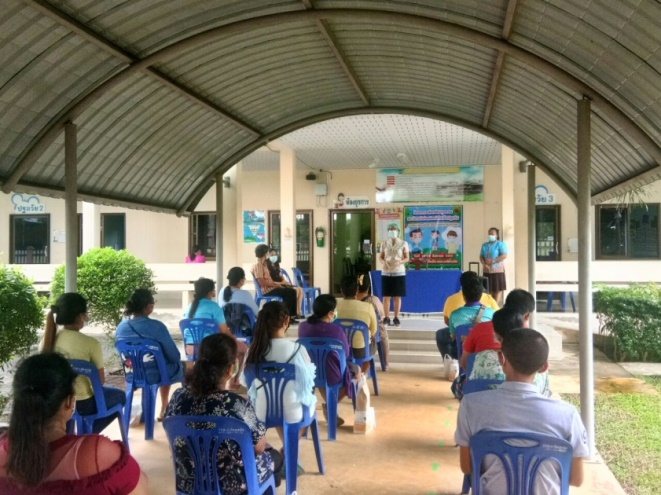 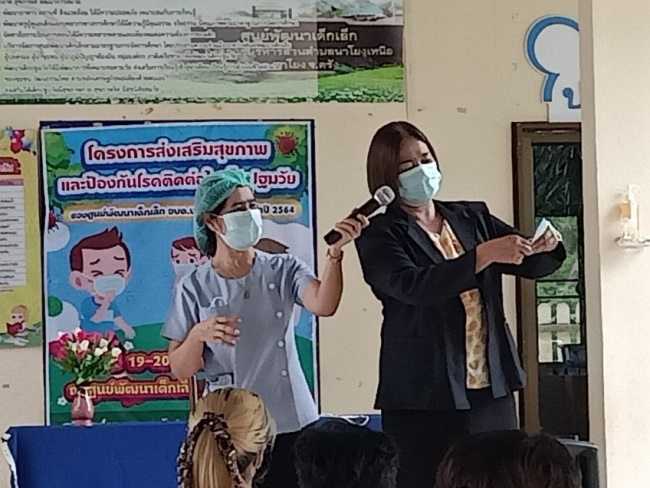 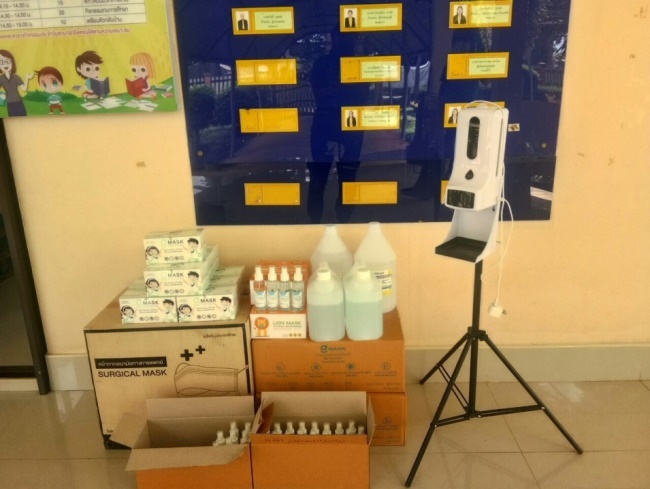 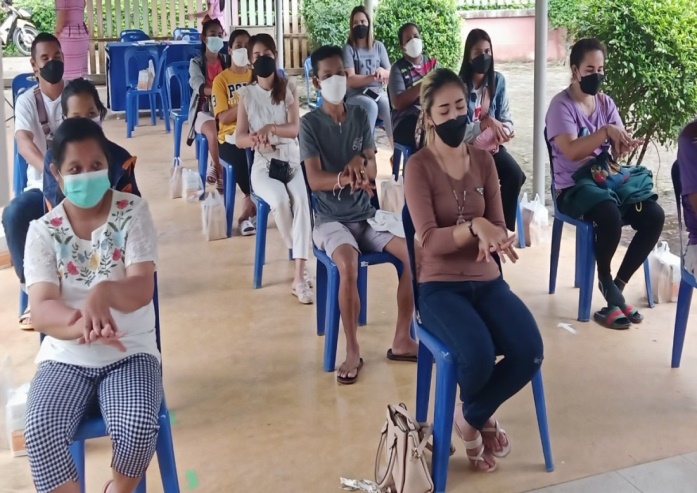 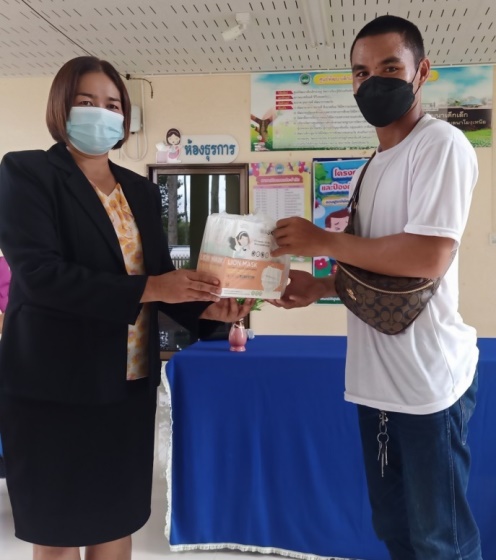 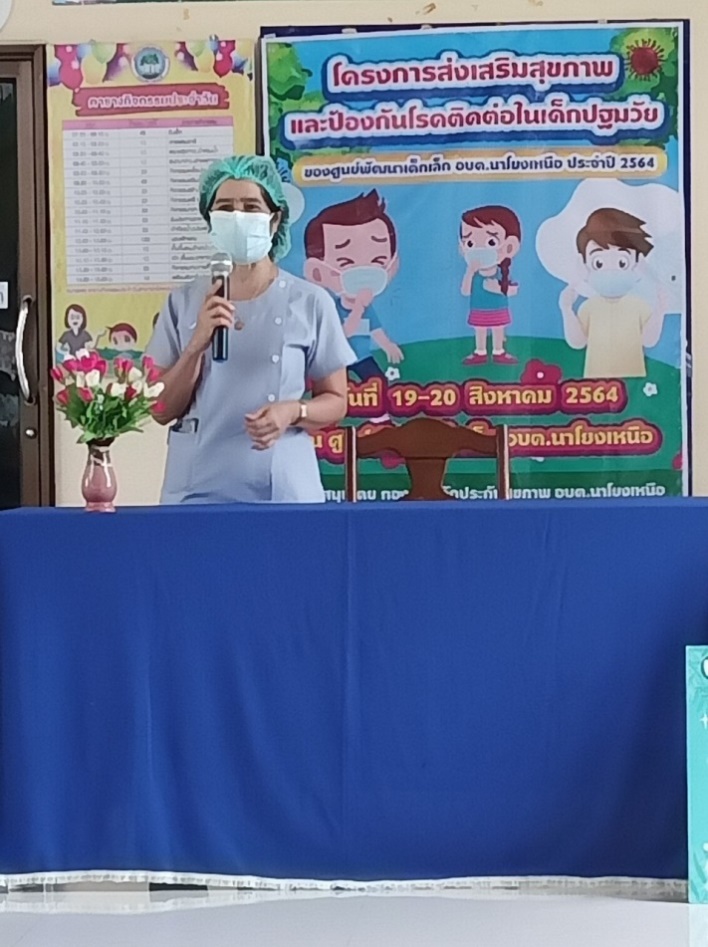 